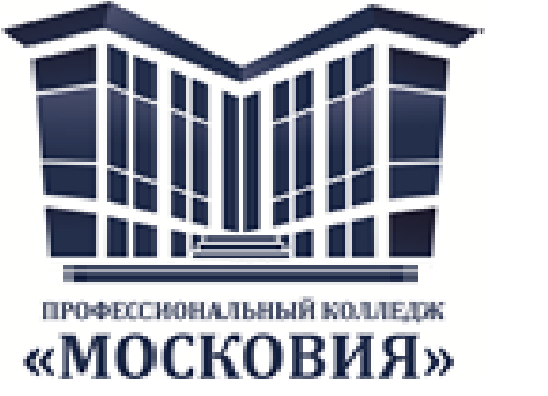 План работы СП в г.о. Ленинский по методической работе на 2022-2023 учебный год 2022 годТема: Совершенствование методического обеспечения, форм и методов образовательного процесса в соответствии с требованиями ФГОС и профессиональных стандартов.Целью методической работы является учебно-программное и учебно-методическое обеспечение освоения учебных дисциплин, междисциплинарных курсов, профессиональных модулей по реализуемым в колледже специальностям; оказание помощи преподавателям в реализации ФГОС СПО; повышение профессионального уровня педагогических работников, реализация инновационных педагогических и информационных технологий, направленных на улучшение качества подготовки специалистов со средним профессиональным образованием, конкурентоспособности на рынке труда выпускников колледжа. Задачи:- создание единого информационного пространства, регулирование информационных потоков научно-методической документации, концентрация ценного опыта достижений в образовательной практике. - обеспечение эффективной и оперативной информации о новых методиках, технологиях, организации и диагностике образовательного процесса. - организация работы по созданию нормативно-правовой базы функционирования и развития колледжа. - координация по созданию программно-методического и научного обеспечения учебно-методического процесса, условий для внедрения и распространения положительного педагогического опыта, инноваций, научно-исследовательской, опытно-экспериментальной и других видов творческой деятельности. - обеспечение проведения диагностических и аттестационных процедур для объективного анализа процесса развития и достигнутых результатов, стимулирования педагогического творчества. - координация процесса повышения квалификации и непрерывного образования педагогических работников, организации рационального педагогического труда, саморазвития педагогов. - проверка и анализ результатов качества образовательного процесса. - проведение внутренних аудитов и самооценки колледжа.министерсТво образования московской области Государственное автономное профессиональное образовательное учреждение Московской области «Профессиональный колледж «МОСКОВИЯ»УЧЕБНАЯ И УЧЕБНО-МЕТОДИЧЕСКАЯ РАБОТАУЧЕБНАЯ И УЧЕБНО-МЕТОДИЧЕСКАЯ РАБОТАУЧЕБНАЯ И УЧЕБНО-МЕТОДИЧЕСКАЯ РАБОТАОрганизация работы педагогического состава колледжа по выполнению планов УМР, введению необходимой учебно-методической документацииОрганизация работы педагогического состава колледжа по выполнению планов УМР, введению необходимой учебно-методической документацииОрганизация работы педагогического состава колледжа по выполнению планов УМР, введению необходимой учебно-методической документацииНаименование мероприятий по направлению работыСрок исполненияОтветственныйРазработка:планов работы методического совета;программ учебных дисциплин, МДК и производственных практик;планов работы кабинетов, лабораторий;планов методической работы преподавателей;планов работы предметно-цикловых комиссий;-графиков проведения предметных недель.август-сентябрь начальник отдела по УМР, методистРазработка и утверждение графиков:контроля учебного процесса;аттестации преподавателей на первую, высшую квалификационную категории и соответствия занимаемой должности;проведения уроков аттестующихся преподавателей на первую, высшую квалификационную категории и соответствия занимаемой должности;проведения открытых уроков, недель дисциплин / специальностей;прохождения курсов повышения квалификации. сентябрь, январь начальник отдела по УМР, методистОрганизация обучающих семинаров по составлению и обновлению контрольно-измерительных материалов и контрольно-оценочных средствв течение годаначальник отдела по УМР, методистРазвитие системы менеджмента качества и управления образовательным процессом, выполнение целевых показателей Министерства образования Московской областиРазвитие системы менеджмента качества и управления образовательным процессом, выполнение целевых показателей Министерства образования Московской областиРазвитие системы менеджмента качества и управления образовательным процессом, выполнение целевых показателей Министерства образования Московской областиПроведение инструктивно-методических совещаний председателей ПЦК, методистов, начальников отделов по учебно-методической и производственной работе.в течение годаначальник отдела по УМР, методистОрганизация консультаций для сотрудников по проведению внутреннего аудита качества и разработки корректирующих документов.в течение годаначальник отдела по УМР, методистПодготовка и проведение ВПР СПО 2022 года.сентябрь начальник отдела по УМР, методистУчастие в реализации проекта Московской области «Смешанное обучение» (43.02.06 Сервис на транспорте (воздушный транспорт).в течение годаначальник отдела по УМР, методист, преподаватели специальных дисциплин по специальности 43.02.06 Сервис на транспорте (воздушный транспорт)Разработка онлайн-курсов и ЭУМК.в течение годапреподаватели специальных дисциплин по специальности 43.02.06 Сервис на транспорте (воздушный транспорт)Контроль за организацией работы в системе «Школьный портал Московской области».в течение года начальник отдела по УМР, методистАктуализация данных и подключение студентов ипреподавателей к курсам расположенным на платформе«Цифровой колледж Подмосковья».сентябрь – октябрь начальник отдела по УМР, ведущий инженер кабинета информатикиВнесение сведений в Федеральный реестр сведений документов об образовании и (или) о квалификации, документах об обучении (ФИС ФРДО). в течение годаначальник отдела по УМРРеализация проекта «Синхронизация подготовки кадров с экономикой», в части количество обновленных образовательных программ с участием работодателя. сентябрь начальник отдела по УМР, методист, старший мастер Реализация проекта «Диагностическое тестирование преподавателей общеобразовательных дисциплин». в течение годаначальник отдела по УМР